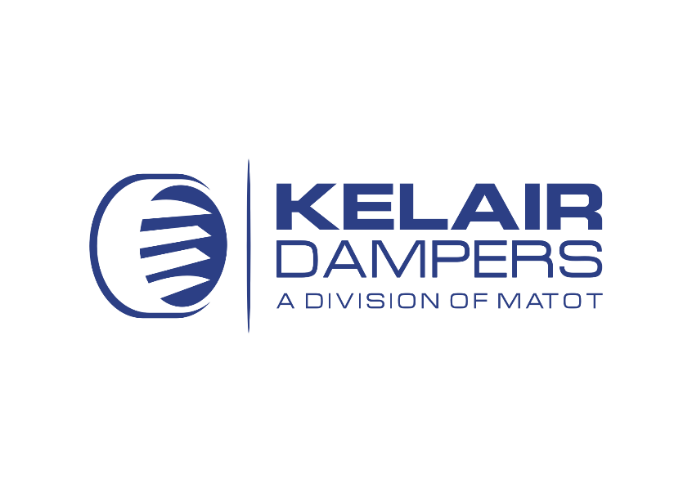 Additional Comments:General InformationGeneral InformationGeneral Information*Required Fields*Required Fields*Required Fields*Name:Pricing:
Budget 
FirmResponse:
Urgent
Required Date *Company:Pricing:
Budget 
FirmResponse:
Urgent
Required Date   Tag:Pricing:
Budget 
FirmResponse:
Urgent
Required Date *Phone:Pricing:
Budget 
FirmResponse:
Urgent
Required Date   Fax:Pricing:
Budget 
FirmResponse:
Urgent
Required Date *E-MailPricing:
Budget 
FirmResponse:
Urgent
Required Date Application Information:
Application Information:
Application Information:
Flange/Duct Dimensions: (Shaft spans width)
Duct Size (inches) Width:   Height:   Diameter: 
Flange to Flange (inches) Kelair Standard   Other: 
Damper Flange size and bolt pattern Kelair Standard   Other: Flange/Duct Dimensions: (Shaft spans width)
Duct Size (inches) Width:   Height:   Diameter: 
Flange to Flange (inches) Kelair Standard   Other: 
Damper Flange size and bolt pattern Kelair Standard   Other: Flange/Duct Dimensions: (Shaft spans width)
Duct Size (inches) Width:   Height:   Diameter: 
Flange to Flange (inches) Kelair Standard   Other: 
Damper Flange size and bolt pattern Kelair Standard   Other: 